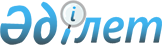 Қазақстан Республикасы Қаржы министрлігінің кейбір бұйрықтарына өзгерістер мен толықтырулар енгізу туралыҚазақстан Республикасы Қаржы министрінің 2024 жылғы 17 сәуірдегі № 218 бұйрығы. Қазақстан Республикасының Әділет министрлігінде 2024 жылғы 17 сәуірде № 34262 болып тіркелді
      БҰЙЫРАМЫН:
      1. Қоса беріліп отырған Қазақстан Республикасы Қаржы министрлігінің өзгерістер мен толықтырулар енгізілетін кейбір бұйрықтарының тізбесі (бұдан әрі – Тізбе) бекітілсін.
      2. Қазақстан Республикасы Қаржы министрлігінің Мемлекеттік сатып алу және квазимемлекеттік сектордың сатып алуы заңнамасы департаменті Қазақстан Республикасының заңнамасында белгіленген тәртіппен:
      1) осы бұйрықты Қазақстан Республикасының Әділет министрлігінде мемлекеттік тіркеуді;
      2) осы бұйрықты Қазақстан Республикасы Қаржы министрлігінің интернет-ресурсында орналастыруды;
      3) осы бұйрық Қазақстан Республикасының Әділет министрлігінде мемлекеттік тіркелгеннен кейін он жұмыс күні ішінде Қазақстан Республикасы Қаржы министрлігінің Заң қызметі департаментіне осы тармақтың 1) және 2) тармақшаларында көзделген іс-шаралардың орындалуы туралы мәліметтерді ұсынуды қамтамасыз етсін.
      3. Осы бұйрық алғашқы ресми жарияланған күнінен кейін күнтізбелік он күн өткен соң қолданысқа енгізіледі. Қазақстан Республикасы Қаржы министрлігінің өзгерістер мен толықтырулар енгізілетін кейбір бұйрықтарының тізбесі
      1. "Мемлекеттік сатып алуды жүзеге асыру қағидаларын бекіту туралы" Қазақстан Республикасы Қаржы министрінің 2015 жылғы 11 желтоқсандағы № 648 бұйрығына (Нормативтік құқықтық актілерді мемлекеттік тіркеу тізілімінде № 12590 болып тіркелген) мынадай өзгерістер мен толықтырулар енгізілсін:
      көрсетілген бұйрықпен бекітілген Мемлекеттік сатып алуды жүзеге асыру қағидаларында:
      59-тармақ мынадай редакцияда жазылсын:
      "59. Тауарларды мемлекеттік сатып алуға қатысатын әлеуетті өнім берушілерге материалдық және еңбек ресурстарына ие болу бөлігінде біліктілік талабы қойылмайды. 
      Жекелеген тауарларды, жұмыстарды, қызметтерді мемлекеттік сатып алуды жүзеге асыру кезінде материалдық және еңбек ресурстарына ие болу бөлігіндегі біліктілік талабы Заңның 16-бабының 7) тармақшасына сәйкес әзірленетін және бекітілетін үлгілік конкурстық құжаттамада (аукциондық құжаттамада) көзделеді.";
      73-тармақ мынадай редакцияда жазылсын:
      "73. Егер әлеуетті өнім берушінің жұмыстарға арналған конкурсқа қатысуға өтінімнің бағасы техникалық-экономикалық негіздемеде (жобалау-сметалық құжаттаманы даярлау үшін) және Қазақстан Республикасының заңнамасына сәйкес сараптамадан өткен жобалау-сметалық құжаттамада көрсетілген бағадан екі пайыздан астам төмен болған жағдайда, ол демпингтік болып танылады.";
      мынадай мазмұндағы 289-6-тармақпен толықтырылсын:
      "289-6. Рейтингтік-балдық жүйені пайдалана отырып өткізілетін конкурс тәсілімен мемлекеттік сатып алуды жүзеге асыру кезінде веб-портал осындай әлеуетті өнім беруші жеңімпаз болып айқындалған қорытындылар туралы әрбір хаттама үшін әлеуетті өнім берушінің конкурстық баға ұсынысына әсер ететін өлшемшарттардың шартты жеңілдіктерінің жалпы сомасының нөл бүтін оннан бір пайызын (0,1%) автоматты түрде алып тастайды.";
      309-тармақ алып тасталсын;
      314 және 315-тармақтар мынадай редакцияда жазылсын:
      "314. Негіздемелік келісімге қатысушылардың жалпы саны шектеулі болып табылады, ол оннан аспайды.
      315. Біліктілік талаптарына және конкурстық құжаттама талаптарына сәйкес келеді деп танылған әлеуетті өнім берушілердің саны оннан асқан жағдайда, мемлекеттік кірістер органдарының ақпараттық жүйелерінің деректеріне сәйкес веб-портал автоматты түрде айқындайтын әлеуетті өнім берушінің қаржылық тұрақтылығының үлкен көрсеткіші бар әлеуетті өнім беруші негіздемелік келісімге қатысушы болып танылады.
      Қаржылық орнықтылық көрсеткіштері тең болған кезде негіздемелік келісімге қатысушы деп конкурсқа қатысуға өтінімі басқа әлеуетті өнім берушілердің конкурсқа қатысуға өтінімдерінен бұрын келіп түскен конкурсқа қатысушы танылады.
      Негіздемелік келісімді пайдаланылатын конкурсты жүзеге асыру мақсаттары үшін әлеуетті өнім берушінің қаржылық орнықтылығы көрсеткішінің есебін негіздемелік келісімді пайдаланылатын конкурс тәсілімен мемлекеттік сатып алу жөніндегі конкурстық құжаттамаға 2-қосымшада айқындалған тәртіппен мемлекеттік кірістер органдарының ақпараттық жүйелерінің деректеріне сәйкес веб-портал автоматты түрде айқындайды.";
      320-2-тармақ мынадай редакцияда жазылсын:
      "320-2. Техникалық ерекшелікке ескертулерді қарау хаттамасы жұмыс күндері жұмыс уақытында (Астана қаласының уақыты бойынша 09.00-ден 18.00-ге дейін) орналастырылады.
      Бұл ретте конкурстық баға ұсыныстарын қабылдау техникалық ерекшелікке ескертулерді қарау хаттамасы орналастырылған күннен кейін келесі жұмыс күні (сағат 09.00-ден Астана қаласының уақыты бойынша) жүзеге асырылады.";
      мынадай мазмұндағы 324-1-тармақпен толықтырылсын:
      "324-1. Тапсырыс беруші негіздемелік келісімдерді пайдалана отырып, конкурс тәсілімен мемлекеттік сатып алуды жүзеге асыру туралы шешім қабылдаған кезде мұндай сатып алу уәкілетті орган бекіткен тауарлардың, жұмыстардың, көрсетілетін қызметтердің тізбесі бойынша жүзеге асырылады.";
      387-тармақ мынадай редакцияда жазылсын:
      "387. Тапсырысты әлеуетті өнім беруші хабарламаны жұмыс күндері жұмыс уақытында жіберген сәттен бастап үш сағат ішінде (Астана қаласының уақыты бойынша 09.00-ден 18:00-ге дейін) расталады. Егер тапсырысты растау туралы хабарлама Астана уақытымен сағат 15:00-ден кейін жіберілсе, сағат 18:00-де тоқтайды. Тапсырысты растау үшін қалған уақыт келесі жұмыс күні Астана қаласының уақыты бойынша сағат 09:00-ден бастап қайта басталады.";
      осы тізбеге 1-қосымшаға сәйкес көрсетілген Қағидалардың 3-қосымшасы жаңа редакцияда жазылсын;
      көрсетілген Қағидаларға 6-қосымшада:
      Конкурстық құжаттамада:
      18-тармақ мынадай редакцияда жазылсын:
      "18. Конкурсқа қатысуға өтінім мыналарды қамтиды:
      1) электрондық цифрлық қолтаңбамен куәландырылған құжаттардың электрондық көшірмелері не оның біліктілік талаптарына сәйкестігін растау үшін әлеуетті өнім беруші ұсынатын электрондық құжаттар:
      әлеуетті өнім берушінің сатып алынатын тауарларды өндіруге, қайта өңдеуге, жеткізуге және өткізуге, жұмыстарды орындауға, қызметтер көрсетуге құқығын растайтын рұқсаттар (хабарламалар) және (немесе) патенттер, куәліктер, сертификаттар, сертификаттар, басқа да құжаттар;
      осы КҚ-ға 8, 9, 10 және 11-қосымшаларға сәйкес мемлекеттік сатып алу процесіне қатысу үшін біліктілігі туралы мәліметтер;
      осы КҚ-ға 19-қосымшаға сәйкес конкурста сатып алу нысанасы болып табылатын жұмыстарды орындау жөніндегі қосалқы мердігерлер (қызметтер көрсету кезіндегі бірлесіп орындаушылар) туралы мәліметтер және әлеуетті өнім берушінің қосалқы мердігерлерге (бірлесіп орындаушыларға) жиынтығында жұмыстардың (құрылыс құнының), көрсетілетін қызметтердің екіден бірінен астам көлемін қосалқы мердігерлікке (бірлесіп орындауға) беруге тыйым салу шарты.
      Егер әлеуетті өнім беруші жұмыстардың не көрсетілетін қызметтердің қосалқы мердігерлерін (бірлесіп орындаушыларын) тартуды көздеген жағдайда, әлеуетті өнім беруші ұйымдастырушыға тартылатын қосалқы мердігерлердің (бірлесіп орындаушылардың) біліктілік талаптарына сәйкестігін растайтын құжаттардың электрондық көшірмелерін ұсынады;
      2) сатып алынатын тауарларға, жұмыстарға, көрсетілетін қызметтерге ұлттық стандарттарды, ал олар болмаған жағдайда мемлекетаралық стандарттарды көрсете отырып техникалық ерекшелікті қамтиды. Бұл ретте ұлттық және мемлекетаралық стандарттар болмаған кезде, сатып алынатын тауарлардың, жұмыстардың, көрсетілетін қызметтердің талап етілетін функционалдық, техникалық, сапалық және пайдалану сипаттамалары, оның ішінде тауарлық белгілерін, қызмет көрсету белгілерін, фирмалық атауларын, патенттерін, пайдалы моделдерін, өндірістік үлгілерін, тауардың шығу жері мен өндірушінің атауын, және басқа да сипаттамаларын көрсете отырып, жұмыстар мен көрсетілетін қызметтер үшін осы КҚ-ға 13, 14, және 15-қосымшаларға, тауарлар үшін осы КҚ-ға 16-қосымшаға сәйкес үлгі бойынша көрсетіледі. Қажет болған жағдайда техникалық ерекшелікте нормативтік-техникалық құжаттама көрсетіледі;
      3) конкурсқа қатысуға өтінімді қамтамасыз етуді заңнамада белгіленген мөлшерде, мынадай:
      осы КҚ-ға 18-қосымшаға сәйкес электрондық құжат нысанында берілетін банктік кепілдік;
      әлеуетті өнім берушінің электрондық әмиянындағы ақша;
      4) осы КҚ-ға 3-қосымшаға сәйкес әлеуетті өнім берушінің бастапқы бағасы.
      5) осы КҚ-ға 3-1-қосымшаға сәйкес бенефициарлық иелену туралы ақпарат, ол өтініміміз жеңімпаз деп танылған жағдайда қорытындылар туралы хаттамада ашылуға тиіс.";
      80 және 81-тармақтар мынадай редакцияда жазылсын:
      "80. Шарттың сомасы азайған жағдайда, тапсырыс беруші өнім берушінің сұрау салуы және тапсырыс берушінің қайтаруды растауы бойынша жасалған шартқа өзгерістер енгізілген күннен бастап бес жұмыс күні ішінде оған электрондық банк кепілдігі түрінде енгізілген шарттың орындалуын қамтамасыз етуді төмендетілген сомаға барабар мөлшерде қайтарады.
      Өнім беруші шарт сомасын ұлғайтуға келіскен жағдайда, өнім беруші жасалған шартқа өзгерістер енгізілген күннен бастап он жұмыс күні ішінде тапсырыс берушіге ұлғайған сомаға барабар мөлшерде электрондық банк кепілдігі түрінде шарттың орындалуын қамтамасыз етуді қосымша енгізеді.
      81. Өнім берушінің сұратуы бойынша шарттың сомасы азайған және тапсырыс беруші қайтаруды растаған жағдайда, бірыңғай оператор жасалған шартқа өзгерістер енгізілген күннен бастап үш жұмыс күні ішінде өнім берушінің енгізілген шарттың орындалуын қамтамасыз етуді төмендетілген сомаға барабар мөлшерде бұғаттаудан шығарады.
      Өнім беруші шарт сомасын ұлғайтуға келіскен жағдайда, өнім беруші жасалған шартқа өзгерістер енгізілген күннен бастап он жұмыс күні ішінде шарттың орындалуын қамтамасыз етуді тапсырыс берушіге электрондық әмияндағы ақшадан бара-бар түрде ұлғайтылған сома мөлшерінде қосымша енгізеді.";
      осы тізбеге 2-қосымшаға сәйкес Конкурстық құжаттаманың 2-қосымшасы жаңа редакцияда жазылсын;
      осы тізбеге 3-қосымшаға сәйкес Конкурстық құжаттаманың 3-1-қосымшасы жаңа редакцияда жазылсын;
      осы тізбеге 4-қосымшаға сәйкес Конкурстық құжаттаманың 12-қосымшасы жаңа редакцияда жазылсын;
      осы тізбеге 5-қосымшаға сәйкес Конкурстық құжаттамаға 16-қосымшасы жаңа редакцияда жазылсын;
      осы тізбеге 6-қосымшаға сәйкес көрсетілген Қағидалардың 10-қосымшасы жаңа редакцияда жазылсын;
      көрсетілген Қағидалардың 14-қосымшасында:
      Негіздемелік келісімді пайдаланылатын конкурс тәсілімен мемлекеттік сатып алу жөніндегі конкурстық құжаттамада:
      38-тармақ мынадай редакцияда жазылсын:
      "38. Біліктілік талаптарына және конкурстық құжаттама талаптарына сәйкес келеді деп танылған әлеуетті өнім берушілердің саны оннан асқан жағдайда, мемлекеттік кірістер органдарының ақпараттық жүйелерінің деректеріне сәйкес веб-портал автоматты түрде айқындайтын әлеуетті өнім берушінің қаржылық тұрақтылығының үлкен көрсеткіші бар әлеуетті өнім беруші негіздемелік келісімге қатысушы болып танылады.";
      48-тармақ мынадай редакцияда жазылсын:
      "48. Техникалық ерекшелікке ескертулерді қарау хаттамасы жұмыс күндері жұмыс уақытында (Астана қаласының уақыты бойынша 09.00-ден 18.00-ге дейін) орналастырылады.
      Бұл ретте конкурстық баға ұсыныстарын қабылдау техникалық ерекшелікке ескертулерді қарау хаттамасы орналастырылған күннен кейін келесі жұмыс күні (сағат 09.00-ден Астана қаласының уақыты бойынша) жүзеге асырылады.";
      осы тізбеге 2-қосымшаға сәйкес 7-қосымшасы жаңа редакцияда жазылсын; 
      көрсетілген Қағидаларға 15-қосымшада:
      Аукциондық құжаттамада:
      17-тармақ мынадай редакцияда жазылсын:
      "17. Аукционға қатысуға өтінім мыналарды:
      1) электрондық цифрлық қолтаңбамен куәландырылған құжаттардың электрондық көшірмелерін не оның біліктілік талаптарына сәйкестігін растау үшін әлеуетті өнім беруші ұсынатын электрондық құжаттарды:
      әлеуетті өнім берушінің сатып алынатын тауарларды өндіруге, қайта өңдеуге, жеткізуге және өткізуге құқығын растайтын рұқсаттарды (хабарламаларды) және (немесе) патенттерді, куәліктерді, сертификаттарды, басқа да құжаттарды;
      осы АҚ-ға 5-қосымшаға сәйкес мемлекеттік сатып алу процесіне қатысу үшін біліктілігі туралы мәліметтерді қамтуы тиіс;
      2) сатып алынатын тауарларға ұлттық стандарттарды, ал олар болмаған жағдайда мемлекетаралық стандарттарды көрсете отырып техникалық ерекшелікті қамтиды. Ұлттық және мемлекетаралық стандарттар болмаған кезде, сатып алынатын тауарлардың функционалдық, техникалық, сапалық және пайдалану сипаттамалары, оның ішінде тауарлық белгілерін, қызмет көрсету белгілерін, фирмалық атауларын, патенттерін, пайдалы моделдерін, өндірістік үлгілерін, тауардың шыққан жерінің атауы мен өндірушінің атауын және өзге де сипаттамаларын көрсете отырып, осы АҚ-ға 6-қосымшаға сәйкес нысан бойынша көрсетіледі. Қажет болған жағдайда техникалық ерекшелікте нормативтік-техникалық құжаттама көрсетіледі.
      Әлеуетті өнім берушілердің конкурсқа қатысуға өтінімдерінде өндірушілерден не олардың ресми өкілдерінен (делдалдардан немесе дистрибьюторлардан) алынған хаттардың (сертификаттарының, куәліктерінің), техникалық паспорттардың, әлеуетті өнім берушінің техникалық ерекшелігінде көрсетілген өнімдердің сәйкестік сертификаттарының көшірмелері болуы туралы талаптарды көрсетуге жол беріледі.
      Егер өнімдердің техникалық паспорттары, сәйкестік сертификаттары және басқа тапсырыс беруші талап ететін құжаттар тауарды сатып алу кезінде не Қазақстан Республикасының аумағына әкелу, оларды белгіленген тәртіппен тіркеу кезінде берілсе, ондай жағдайда әлеуетті өнім беруші тауарларды жеткізген кезде осындай құжаттарды ұсыну туралы кепілдік хатын ұсынуы тиіс;
      3) аукционға қатысуға өтінімді қамтамасыз етуді Заңда белгіленген мөлшерде мынадай:
      әлеуетті өнім берушінің электрондық әмиянындағы ақша;
      осы АҚ-ға 7-қосымшаға сәйкес электрондық құжат нысанында берілетін банктік кепілдік түрінде;
      4) осы АҚ-ға 3-қосымшаға сәйкес әлеуетті өнім берушінің бастапқы бағасын қамтиды;
      5) осы АҚ-ға 3-1-қосымшаға сәйкес бенефициарлық иелену туралы ақпарат, ол өтініміміз жеңімпаз деп танылған жағдайда қорытындылар туралы хаттамада ашылуға тиіс.";
      32-тармақ мынадай редакцияда жазылсын:
      "32. Аукционды өткізу күні аукционға қатысуға өтінімдерді берудің соңғы мерзімі өткен күннен кейінгі жұмыс күні болып табылады.
      Аукцион басталатын уақыт Астана қаласының уақыты бойынша сағат 18-00-ден кешіктірілмей белгіленеді.";
      осы тізбеге 8-қосымшаға сәйкес Аукциондық құжаттаманың 2-қосымшасы жаңа редакцияда жазылсын;
      осы тізбеге 9-қосымшаға сәйкес Аукциондық құжаттаманың 3-1-қосымшасы жаңа редакцияда жазылсын;
      осы тізбеге 10 және 11-қосымшаларға сәйкес Аукциондық құжаттаманың 6 және 7-қосымшалары жаңа редакцияда жазылсын;
      осы тізбеге 12-қосымшаға сәйкес көрсетілген Қағидалардың 17-қосымшасы жаңа редакцияда жазылсын;
      осы тізбеге 13-қосымшаға сәйкес көрсетілген Қағидалардың 18-қосымшасы жаңа редакцияда жазылсын;
      көрсетілген Қағидалардың 24-қосымшасы Мемлекеттік әлеуметтік тапсырыспен көзделген көрсетілетін қызметтерді мемлекеттік сатып алу бойынша конкурстық құжаттамасының 6-тармағы мынадай редакцияда жазылсын:
      "6. Конкурсқа қатысуға өтінім мыналарды қамтиды:
      1) электрондық цифрлық қолтаңбамен куәландырылған құжаттардың электрондық көшірмелері не оның біліктілік талаптарына сәйкестігін растау үшін әлеуетті өнім беруші ұсынатын электрондық құжаттар:
      заңды тұлғаны мемлекеттік тіркеу (қайта тіркеу) туралы куәлік немесе анықтама. Егер заңды тұлға қызметті Қазақстан Республикасының заңнамасында белгіленген тәртіппен бекітілген үлгілік жарғы негізінде жүзеге асыратын болса, онда мемлекеттік тіркеу туралы өтініш;
      заңды тұлға қызметін үлгілік жарғы негізінде жүзеге асыратын жағдайларды қоспағанда, заңнамада белгіленген тәртіппен бекітілген Жарғы;
      құрылтайшы немесе құрылтайшылар құрамы туралы мәліметтерді қамтитын құрылтай құжаты (егер жарғыда құрылтайшылар немесе құрылтайшылар құрамы туралы мәліметтер болмаса) не акцияларды ұстаушылар тізілімінен үзінді көшірме;
      әлеуетті өнім берушінің қызмет көрсетуге құқығын растайтын рұқсаттар (хабарламалар) және (немесе) патенттер, куәліктер, сертификаттар, басқа да құжаттар;
      КҚ-ға 11-қосымшаға сәйкес мемлекеттік сатып алу процесіне қатысу үшін біліктілік туралы мәліметтер:
      растайтын құжаттардың электрондық көшірмелерін қоса бере отырып, конкурста сатып алынатын қызметтерге ұқсас (ұқсас) соңғы он бес жыл ішінде әлеуетті өнім беруші көрсеткен қызметтердің көлемі туралы мәліметтер; растайтын құжаттардың электрондық көшірмелерін қоса бере отырып, қызметтер көрсету үшін конкурстық құжаттамада көзделген материалдық ресурстардың болуы туралы мәліметтер (осы талап мемлекеттік әлеуметтік тапсырыс қызметтерін мемлекеттік сатып алған жағдайда мерзімге белгіленеді бір жылдан астам қаржы жылы);
      Қазақстан Республикасы Қоғамдық даму министрінің 2018 жылғы 15 тамыздағы №19 бұйрығымен бекітілген (Нормативтік құқықтық актілерді мемлекеттік тіркеу тізілімінде № 17314 болып тіркелген) Мемлекеттік әлеуметтік тапсырыс стандарттарына сәйкес әлеуметтік жобаны және (немесе) әлеуметтік бағдарламаны іске асыруға тартылатын білікті мамандар туралы мәліметтер;
      КҚ-ға 19-қосымшаға сәйкес конкурста сатып алу нысанасы болып табылатын қызметтерді көрсету кезінде бірлесіп орындаушылар туралы мәліметтер және әлеуетті өнім берушінің бірлесіп орындаушыларға жиынтығында қызметтер көлемінің екінші бірінен астамын бірлесіп орындауға беруге тыйым салу шарты.
      Егер әлеуетті өнім беруші көрсетілетін қызметтерді бірлесіп орындаушыларды тартуды көздейтін болса, онда әлеуетті өнім беруші ұйымдастырушыға тартылатын бірлесіп орындаушылардың белгіленген талаптарға сәйкестігін растайтын құжаттардың электрондық көшірмелерін ұсынады;
      2) сатып алынатын қызметтердің техникалық, сапалық сипаттамаларын сипаттай отырып, оның ішінде КҚ-ға 15-қосымшаға сәйкес нысандар бойынша сипаттамаларды көрсете отырып, техникалық ерекшелікті қамтиды. Қажет болған жағдайда техникалық ерекшелікте нормативтік-техникалық құжаттама көрсетіледі.
      3) КҚ-ға 3-қосымшаға сәйкес электрондық құжат нысанындағы конкурстық баға ұсынысы.
      4) КҚ-ға 3-1-қосымшаға сәйкес бенефициарлық иелену туралы ақпарат, ол өтінім жеңімпаз деп танылған жағдайда қорытындылар туралы хаттамада ашылуға тиіс.".
      2. "Мемлекеттік сатып алынуы кезінде әлеуетті өнім берушілерге және өнім берушілерге қосымша талаптар белгіленуі мүмкін жекелеген тауарлардың, жұмыстардың, көрсетілетін қызметтердің тізбесін бекіту туралы" Қазақстан Республикасы Премьер-Министрінің Бірінші орынбасары – Қазақстан Республикасы Қаржы министрінің 2019 жылғы 28 ақпандағы № 155 бұйрығына (Нормативтік құқықтық актілерді мемлекеттік тіркеу тізілімінде № 18359 болып тіркелген) мынадай өзгеріс енгізілсін:
      Мемлекеттік сатып алу кезінде әлеуетті өнім берушілер мен өнім берушілерге қосымша талаптар белгіленуі мүмкін жекеленген тауарлардың, жұмыстардың, көрсетілетін қызметтердің тізбесі осы тізбеге 14-қосымшаға сәйкес жаңа редакцияда жазылсын.
      3. "Ұлттық әл-ауқат қоры мен Ұлттық әл-ауқат қорының ұйымдарын қоспағанда, квазимемлекеттік сектордың жекелеген субъектілерінің сатып алуын жүзеге асыру қағидаларын бекіту туралы" Қазақстан Республикасы Қаржы министрінің 2021 жылғы 30 қарашадағы № 1253 бұйрығына (Нормативтік құқықтық актілерді мемлекеттік тіркеу тізілімінде № 25488 болып тіркелген) мынадай өзгеріс пен толықтырулар енгізілсін:
      көрсетілген бұйрықпен бекітілген Ұлттық әл-ауқат қоры мен Ұлттық әл-ауқат қорының ұйымдарын қоспағанда, квазимемлекеттік сектордың жекелеген субъектілерінің сатып алуын жүзеге асыру қағидаларында (бұдан әрі – Қағидалар):
      73-тармақ мынадай редакцияда жазылсын:
      "73. Ұйымдастырушы қажет болған кезде тендерлік құжаттаманың жобасын алдын ала талқылау мерзімі өткен күннен бастап бес жұмыс күні ішінде әлеуетті өнім берушілердің сұрау салуларына не ескертулеріне жауап ретінде тендерлік құжаттамаға өзгерістер мен (немесе) толықтырулар енгізеді. Тендерлік құжаттамаға өзгерістер мен (немесе) толықтырулар енгізуді тапсырыс беруші осы Қағидалардың 71-тармағында белгіленген тәртіппен бекітеді.
      Тапсырыс беруші қажет болған кезде тендерлік құжаттаманың ажырамас бөлігі болып табылатын техникалық ерекшелікке немесе шарттың жобасына өзгерістер мен (немесе) толықтырулар енгізу туралы бекітілген шешімді ұйымдастырушыға тендерлік құжаттаманың жобасын алдын ала талқылау мерзімі өткен күннен бастап үш жұмыс күнінен кешіктірмей жібереді.";
      мынадай мазмұндағы 130-1-тармақпен толықтырылсын:
      "130-1. Осы Қағидаларға 7-3-қосымшада көзделген тауарларды, жұмытарды, көрсетілетін қызметтерді сатып алуды жүзеге асыру кезінде әлеуетті өнім берушілердің жұмыс тәжірибесін растау үшін Қазақстан Республикасы Қаржы министрлігінің 2015 жылғы 11 желтоқсандағы № 648 бұйрығымен бекітілген (Нормативтік құқықтық актілерді мемлекеттік тіркеу тізілімінде № 12590 болып тіркелген) Мемлекеттік сатып алуды жүзеге асыру қағидаларында айқындалған тәртіппен мемлекеттік сатып алу саласындағы электрондық депозитарийден мәліметтер мен құжаттар қолданылады.";
      131-тармақ мынадай редакцияда жазылсын:
      "131. Егер сатып алуды жүзеге асыру үшін бөлінген сома тиісті қаржы жылына белгіленген айлық есептік көрсеткіштің сегіз жүз мың еселенген мөлшерінен аспайтын және әлеуетті өнім берушінің төленген салықтар көрсеткіші үш пайыздан жоғары болған жағдайда, веб-портал автоматты түрде әрбір ноль бүтін оннан бір (0,1) пайыздан асатын көрсеткіш үшін ноль бүтін оннан бір (0,1) пайыз, бірақ үш пайыздан аспайтын мөлшерде шартты жеңілдік береді.";
      146-тармақ мынадай редакцияда жазылсын:
      "146. Егер әлеуетті өнім берушінің жұмыстарға арналған қатысуға өтінімнің бағасы техникалық-экономикалық негіздемеде (жобалау-сметалық құжаттаманы даярлау үшін) және Қазақстан Республикасының заңнамасына сәйкес сараптамадан өткен жобалау-сметалық құжаттамада (жалпы пайдаланудағы автомобиль жолдарын орташа жөндеуге арналған техникалық құжат) көрсетілген бағадан екі пайыздан астам төмен болған жағдайда, ол демпингтік болып танылады.";
      мынадай мазмұндағы 146-1-тармақпен толықтырылсын:
      "146-1. Әлеуетті өнім берушінің автомобиль жолдарын орташа жөндеу жөніндегі жұмыстарға арналған тендерге қатысуға өтінімінің бағасы, егер ол көрсетілген техникалық құжаттаманың бағасынан бес пайыздан артық болса, демпингтік болып танылады.";
      360-тармақ мынадай редакцияда жазылсын:
      "360. Сатып алуды ұйымдастырушы тендер тәсілімен сатып алуды өткізудің шарттары мен тәртібін айқындау үшін "Мемлекеттік құпиялар туралы" Қазақстан Республикасы Заңының талаптарын ескере отырып, осы Қағидаларға 33-қосымшаға сәйкес үлгілік тендерлік құжаттама негізінде қазақ және орыс тілдерінде тендерлік құжаттаманы әзірлейді.";
      411-тармақ мынадай редакцияда жазылсын:
      "411. Тендерге қатысуға өтінімді қамтамасыз етуді әлеуетті өнім беруші тендер лоттарының жалпы сомасына (әлеуетті өнім беруші қатысатын) немесе тендердің әрбір лотына (әлеуетті өнім беруші қатысатын) жеке жасайды.";
      412-тармақ мынадай редакцияда жазылсын:
      "412. Әлеуетті өнім беруші тендерлік өтінімді қамтамасыз етуді:
      әлеуетті өнім беруші сатып алуды ұйымдастырушының банктік шотына енгізілетін кепілді ақшалай жарнасы;
      үлгілік тендерлік құжаттамаға 10-қосымшаға сәйкес банктік кепілдігі түрде енгізеді.";
      426-тармақ мынадай редакцияда жазылсын:
      "426. Тендерлік комиссия тендерге қатысуға өтінімдерді қарайды және тендерге қатысуға өтінімдер салынған конверттер ашылған күннен бастап күнтізбелік он күн ішінде әлеуетті өнім берушілерге тендерге қатысуға алдын ала рұқсат беру не рұқсат беру туралы шешім қабылдайды (күрделі техникалық сипаттамалары мен ерекшеліктері бар тауарларды, жұмыстарды, көрсетілетін қызметтерді күрделі сатып алу жүргізілген жағдайда, мұндай өтінімдер тендерге қатысуға өтінімдер салынған конверттер ашылған күннен бастап күнтізбелік жиырма күн ішінде қаралады).
      Тендерге қатысуға алдын ала рұқсат беру туралы хаттама осы Қағидаларға 39-қосымшаға сәйкес ресімделеді, оған тендерлік комиссияның төрағасы және отырысқа қатысқан барлық мүшелері, сондай-ақ тендерлік комиссияның хатшысы тендерге қатысуға алдын ала рұқсат беру туралы шешім қабылданған күні қол қояды және әр парағына қол қояды. Тендерге қатысуға алдын ала рұқсат беру туралы хаттамаға бар болған жағдайда сараптамалық қорытынды не сарапшының (сараптама комиссиясы мүшесінің) ерекше пікірі қоса берілуі мүмкін.
      Әлеуетті өнім берушілер біліктілік талаптарына және тендерлік құжаттама талаптарына сәйкес келген жағдайда тендерге қатысуға алдын ала рұқсат беру хаттамасы ресімделмейді.";
      458-тармақ мынадай редакцияда жазылсын:
      "458. Егер әлеуетті өнім берушінің жұмыстарға арналған тендерге қатысуға өтінімнің бағасы техникалық-экономикалық негіздемеде (жобалау-сметалық құжаттаманы әзірлеу үшін) және Қазақстан Республикасының заңнамасына сәйкес сараптамадан өткен жобалау-сметалық құжаттамада көрсетілген бағадан бес пайыздан астам төмен болған жағдайда, ол демпингтік болып танылады.";
      462-тармақ мынадай редакцияда жазылсын:
      "462. Егер әлеуетті өнім берушінің сәулет, қала құрылысы және құрылыс қызметі саласында инжинирингтік қызметтер көрсетуге (техникалық қадағалау) арналған тендерге қатысуға өтінімнің бағасы сәулет, қала құрылысы және құрылыс қызметі саласындағы уәкілетті орган бекіткен құрылыстағы инжинирингтік көрсетілетін қызметтерге арналған шығындарды айқындау жөніндегі Нормативтік құжатқа сәйкес есептелген бағадан он пайыздан астам төмен болған жағдайда, ол демпингтік болып танылады.";
      462-3-тармақ мынадай редакцияда жазылсын:
      "462-3. Осы Қағидалардың 458, 460, 461 және 462-тармақтарында көзделген жағдайларда, демпингтік бағаларды ұсынуға жол берілмейді.";
      469-тармақтың 7) тармақшасы мынадай редакцияда жазылсын:
      "7) сатып алуды ұйымдастырушының осы Қағидаларға 42-қосымшаға сәйкес бір көзден алу тәсілімен сатып алу қорытындылары туралы хаттаманы ресімдеуі;";
      мынадай мазмұндағы 484-1-тармақпен толықтырылсын:
      "484-1. Қолдану мерзімі бір қаржы жылынан асатын шарт жасалған жағдайда, ағымдағы қаржы жылына арналған шарттың орындалуын қамтамасыз ету мөлшері тиісті қаржы жылында көзделген шарттың жылдық сомасы негізге алына отырып жойылады. Шарттың орындалуын қамтамасыз етуді өнім беруші сатып алу туралы шартқа тиісті қаржы жылында міндеттемелерді қабылдауға арналған қосымша келісім жасалған кезден бастап он жұмыс күні ішінде енгізіледі.";
      көрсетілген Қағидалардың 3 қосымшасы Тендерлік құжаттаманың 47-тармағы мынадай редакцияда жазылсын:
      "47. Егер сатып алуды жүзеге асыру үшін бөлінген сома тиісті қаржы жылына белгіленген айлық есептік көрсеткіштің сегіз жүз мың еселенген мөлшерінен аспайтын болса және әлеуетті өнім берушінің төленген салықтар көрсеткіші төрт пайыздан жоғары болған жағдайда, веб-портал автоматты түрде бір оннан (0,1) пайыздан асатын, бірақ үш пайыздан аспайтын әрбір пайыз үшін шартты жеңілдік береді.";
      осы тізбеге 15-қосымшаға сәйкес 7-3-қосымшасымен толықтырылсын;
      көрсетілген Қағидаларға 9-қосымшада:
      Аукциондық құжаттамада:
      2-тармағының 6) тармақшасына орыс тілінде өзгерістер енгізіледі, қазақ тілінде мәтін өзгермейді;
      61-тармағы мынадай редакцияда жазылсын:
      "61. Өнім берушіні таңдау рәсімдері, оның ішінде сатып алудың алдын ала жылдық Жоспары шеңберінде өткізілген сатып алу қорытындыларына шағым жасау рәсімдері тиісті бюджет (өндірістік бағдарлама және (немесе) инвестициялық бағдарлама және (немесе) бюджет және (немесе) даму жоспары және (немесе) бизнес-жоспар және (немесе) кірістер мен шығыстар сметасы) бекітілгенге дейін аяқталған жағдайларда, шарттың жобасы жеңімпазға тиісті бюджет (даму жоспары, жеке қаржыландыру жоспары) бекітілген күннен бастап бес жұмыс күні ішінде жіберіледі.";
      75-тармағы мынадай редакцияда жазылсын:
      "75. Өнім беруші шарттың орындалуын қамтамасыз етудің және авансты қамтамасыз етудің мынадай түрлерінің бірін таңдай алады (егер сатып алу туралы шартта аванс көзделген жағдайда):
      1) жеткізушінің электрондық әмиянындағы ақша;
      2) Қағидаларға 27-қосымшаға сәйкес электрондық құжат нысанында берілетін банктік кепілдікті қамтуға тиіс."; Тауарлардың техникалық сипаттамасы (тауарлардың электрондық каталогынан өнім берушімен қалыптастырылады)
      Тапсырыс берушінің атауы ______________________________
      Ұйымдастырушының атауы _____________________________
      Хабарландырудың № ___________________________________
      Хабарландырудың атауы ________________________________
      Лоттың № ____________________________________________
      Лоттың атауы _________________________________________
      Өнім берушінің атауы __________________________________
      Өнім берушінің бизнес сәйкестендіру нөмірі 
      ____________________________________________________
      Тауардың суреті:
      <Тауардың фотосуреті/1-макет>
      Тауарлардың электрондық каталогындағы бірегей тауар коды*
      Тауардың атауы: <тауардың атауы>
      Ескерту:
      1. Тауардың сипаттамасындағы мәліметтер құрамы тауардың түріне байланысты тұтынушылық сипаттамалары (қасиеттері) бойынша өзгеруі мүмкін.
      2. Егер сатып алу нысанасы жиынтықта тауарды сатып алу болып табылса, әлеуетті өнім беруші техникалық ерекшелікте әрбір жинақтаушы тауар туралы ақпаратты жеке көрсетеді.
      * веб-порталдың ішкі жүйесімен автоматты түрде толтырылады. Конкурсқа қатысу туралы келісім
      Осымен конкурс тәсілімен осы мемлекеттік сатып алуға әлеуетті өнім беруші ретінде қатысуға ниет білдіреміз және КҚ-да көзделген талаптар мен шарттарға сәйкес (тауарды (ларды) жеткізуді, жұмыстарды орындауды, қызметтер көрсетуді) жүзеге асыруға келісім, сондай-ақ Заңның 6-бабында белгіленген біліктілік талаптарына және шектеулерге сәйкестігін растайтын мәліметтерді алуға келісім білдіреміз.
      Егер КҚ техникалық ерекшеліктің орнына белгіленген тәртіппен бекітілген жобалау-сметалық құжаттаманы қамтыса, осы жобалық-сметалық құжаттамаға сәйкес жұмыстарды орындауға келісім береміз.
      Осымен Заңның 6-бабында көзделген шектеулерді бұзушылықтың болмауын, сондай-ақ мен (әлеуетті өнім беруші) мен Тапсырыс беруші және (немесе) Мемлекеттік сатып алуды ұйымдастырушы арасында заңмен тыйым салынған қатынастардың болмауын растаймыз және заңның 43-бабының 19-тармағында көрсетілген фактілер анықталған жағдайда, Қазақстан Республикасының заңдарында белгіленген тәртіппен мемлекеттік сатып алу туралы Шартты бұзуға келісім береміз.
      Конкурстық құжаттамамен танысқанымызды және Ұйымдастырушыға және конкурстық комиссияға өзінің құқығы, біліктілігі, сапалық және өзге де сипаттамалары (жеткізілетін тауарды (ларды), орындалатын жұмыстарды, көрсетілетін қызметтерді) туралы дұрыс емес мәліметтер бергені үшін жауапкершілігі, олардың авторлық және сабақтас құқықтарды сақтауы, сондай-ақ Қазақстан Республикасының қолданыстағы заңнамасында көзделген өзге де шектеулерді сақтауы туралы хабардар етілгенімізді растаймыз.
      Конкурсқа қатысуға өтінімде және оған қоса берілетін құжаттарда мұндай дұрыс емес мәліметтерді ұсынғаны үшін толық жауапкершілікті өзімізге аламыз.
      Сыбайлас жемқорлықа қарсы іс-қимыл жөніндегі уәкілетті органды тапсырыс берушінің, ұйымдастырушының (бірыңғай ұйымдастырушының) лауазымды тұлғаларының, сондай-ақ конкурсқа қатысушылардың бізге белгілі сыбайлас жемқорлық құқық бұзушылықтары туралы дереу хабардар ету жөнінде өзімізге міндеттеме аламыз.
      Бұл ретте сыбайлас жемқорлық тәуекелдеріне, сондай-ақ мемлекеттік сатып алу туралы заңнаманы бұзуға әкеп соқтыратын әрекеттерді (әрекетсіздіктерді) жасағаны үшін толық жауапкершілікті өзімізге аламыз.
      Біздің конкурсқа қатысу өтініміміз конкурстық құжаттамада талап етілетін мерзім ішінде қолданылатын болады.
      Біздің өтініміміз жеңімпаз деп танылған жағдайда, қорытындылар туралы хаттамада өзінің барлық бенефициарлық меншік иелері туралы ақпаратты ашуға келісім береміз.
      Біздің конкурсқа қатысуға өтініміміз жеңіп шықты деп танылған және мемлекеттік сатып алу туралы шарт жасасқан жағдайда, біз мемлекеттік сатып алу туралы шарттың орындалуын қамтамасыз етуді, сондай-ақ Заңның 26-бабына сәйкес соманы (бар болса) конкурстық құжаттамада көрсетілген мөлшерде енгіземіз және мемлекеттік сатып алу туралы шартты (тауарды беруге арналған жүкқұжат (акт)) орындауға байланысты ақпаратты ашуға келісім білдіреміз. Әлеуетті өнім берушінің бенефициарлық иелігі туралы ақпарат (әлеуетті өнім беруші толтырады)
      Тапсырыс берушінің атауы _______________________________________
      Ұйымдастырушының атауы _______________________________________
      Конкурстың № __________________________________________________
      Конкурстың атауы _______________________________________________
      Лоттың № ______________________________________________________
      Лоттың атауы ___________________________________________________
      БСН/ЖСН/СТН/УНП және әлеуетті өнім берушінің атауы _____________
      Ескертпе:
      Әлеуетті өнім берушінің акцияларына (жарғылық капиталға қатысу үлестеріне) иелік ететін немесе мынадай шарттардың біреуі немесе бірнешеуі сақталған кезде оның қызметін бақылайтын кез келген жеке тұлға бенефициарлық иеленуші деп танылады:
      тікелей немесе жанама түрде 25% немесе одан да көп акцияларға (жарғылық капиталға қатысу үлестеріне) иелік етеді;
      тікелей немесе жанама түрде 25% немесе одан да көп дауыс беретін акцияларға (жарғылық капиталға қатысу үлестерін) иелік етеді;
      тікелей немесе жанама түрде әлеуетті өнім берушінің директорлар кеңесі мүшелерінің немесе соған ұқсас басқарушы органының көпшілігін тағайындауға құқығы бар.
      Аббревиатураларды таратып жазу:
      БСН – бизнес-сәйкестендіру нөмірі;
      ЖСН – жеке сәйкестендіру нөмірі;
      ССН – салық төлеушінің сәйкестендіру нөмірі;
      ТЕН – төлеушіні есепке алу нөмірі;
      Т.А.Ә. – тегі, аты, әкесінің аты (бар болса). Сатып алынатын тауарлардың техникалық ерекшелігі (тапсырыс беруші толтырады)
      Тапсырыс берушінің атауы _______________________________________
      Ұйымдастырушының атауы ______________________________________
      Конкурстың №__________________________________________________
      Конкурстың атауы ______________________________________________
      Лоттың № _____________________________________________________
      Лоттың атауы __________________________________________________
      Ескертпе:
      1. Функционалдық, техникалық, сапалық, пайдалану, өзге де сипаттамалар, ілеспе қызметтер және орындаушыға қосымша шарттар бойынша әрбір талап жеке жолда көрсетіледі.
      2. Осы техникалық ерекшелікте әлеуетті өнім берушіге қойылатын біліктілік талаптарын белгілеуге жол берілмейді.
      3. Өзге құжаттарда техникалық ерекшелік талаптарын белгілеуге жол берілмейді.
      *мәліметтер мемлекеттік сатып алу жоспарынан тартылады (автоматты түрде көрсетіледі). Ұсынылатын тауарлардың техникалық ерекшелігі (әлеуетті өнім беруші әр лот үшін жеке ұсынады)
      Тапсырыс берушінің атауы _______________________________________
      Ұйымдастырушының атауы ______________________________________
      Конкурстың № _________________________________________________
      Конкурстың атауы ______________________________________________
      Лоттың № _____________________________________________________
      Лоттың атауы __________________________________________________
      Өнім берушінің атауы ___________________________________________
      Өнім берушінің бизнес-сәйкестендіру нөмірі ________________________
      Ескертпе:
      1. Әрбір сипаттамалар, параметрлер, бастапқы деректер және орындаушыға қосымша шарттар жеке жолмен көрсетіледі.
      2. Техникалық ерекшелікте әлеуетті өнім берушіге қойылатын біліктілік талаптарын белгілеуге жол берілмейді.
      3. Өзге құжаттарда техникалық ерекшелік талаптарын белгілеуге жол берілмейді.
      4. Әлеуетті өнім беруші конкурстың жеңімпазы деп танылған және онымен шарт жасалған жағдайда, мұндай шарттың техникалық ерекшелігі конкурс жеңімпазының техникалық ерекшелігінің негізінде қалыптастырылады.
      5. Егер конкурстың нысанасы жиынтықта тауарды сатып алу болып табылған жағдайда, әлеуетті өнім беруші техникалық ерекшелікте әрбір жинақтаушы тауар туралы ақпаратты жеке-жеке көрсетеді. Қорытындылар туралы хаттама (конкурс нөмірі) бұл ретте нөмір сатып алудың тәсілі мен нөміріне байланыстырылуы тиіс (әрбір лотқа жеке қалыптастырылады)
      Күні мен уақыты
      Тапсырыс беруші* ______________________________________________
      Конкурстың № _________________________________________________
      Конкурстың атауы ______________________________________________
      Ұйымдастырушының атауы ______________________________________
      Ұйымдастырушының мекенжайы __________________________________
      Конкурстық комиссияның құрамы:
      Жалпы сомасын көрсете отырып, сатып алынатын тауарлардың, жұмыстардың, қызметтердің тізбесі __________
      Лот № ________________________________________________________
      Лот атауы _____________________________________________
      Конкурсқа (лотқа) қатысуға берілген өтінімдер туралы ақпарат:
      (хронология бойынша) (өтінімдер саны)
      Біліктілік талаптарына және конкурстық құжаттама талаптарына сәйкес келтірілген конкурсқа қатысуға өтінімдер туралы ақпарат (осы ақпарат конкурсқа қатысуға алдын ала рұқсат беру хаттамасы болған кезде орналастырылады) (өтінімдер саны):
      Конкурсқа қатысуға өтінімдерді қарау кезінде мынадай құжаттар сұралды ("Мемлекеттік сатып алу туралы" Қазақстан Республикасы Заңының (бұдан әрі – Заң) 27-бабының 5-тармағына сәйкес сұрау салу жүзеге асырылған жағдайда толтырылады):
      Конкурстық комиссия мүшелерінің дауыс беру нәтижелері:
      Конкурсқа қатысуға қабылданбаған өтінімдер (өтінімдер саны):
      __________________________________
      1мәтіндік мәннен тұратын анықтамалық: (біліктілік талаптарына сәйкес еместігі, конкурстық құжаттама талаптарына сәйкес еместігі, Заңның 6-бабының талаптарын бұзушылық).
      Конкурсқа қатысуға келесі өтінімдер жіберілді (өтінімдер саны):
      Осы конкурсқа қатысуға ұсынылған конкурсқа қатысуға барлық өтінімдерге осы Қағидалардың 243-тармағында тең болған кезде көзделген өлшемшарттардың салыстырмалы мәнін қолдану нәтижелері туралы ақпарат:
      Конкурсқа қатысушылардың шартты бағаларын есептеу:
      Конкурстық комиссияның шешімі:
      1 № ___ лот бойынша жеңімпаз болып анықталсын:
      Екінші орын алаған әлеуетті өнім беруші:
      2. Тапсырыс беруші (тапсырыс берушінің атауы) Заңда белгіленген мерзімде (жеңімпаз әлеуетті өнім берушінің БСН/ЖСН, атауы) мемлекеттік сатып алу туралы шартты жасассын.
      Не:
      №___ лот бойынша мемлекеттік сатып алу (сатып алудың атауы): _____________________ *байланысты өткізілмеді деп танылсын.
      Ескертпе:
      *Мынадай мәндердің бірі: "берілген өтінімдердің болмауы", "екіден кем өтінім беру", "конкурсқа қатысуға бірде-бір әлеуетті өнім беруші жіберілмеді", "конкурсқа қатысуға бір әлеуетті өнім беруші жіберілді".
      Не:
      Сатып алудың күшін жою жүргізілген, оған мыналар негіз болып табылады: Уәкілетті мемлекеттік органдардың актілері _________№ _______ (нұсқама, хабарлама, ұсыныс, шешім).
      Күшін жою туралы шешім қабылдаған орган: (_____________________).
      Не:
      Заңның 5-бабы 13-тармағының __ тармақшасына сәйкес сатып алудан бас тарту жүргізілді.
      Ескертпе:
      * Егер тапсырыс беруші бірнеше болса, тапсырыс беруші туралы ақпарат көрсетілмейді.
      Аббревиатуралардың толық жазылуы:
      БСН – бизнес-сәйкестендіру нөмірі;
      ЖСН – жеке сәйкестендіру нөмірі;
      ССН – салық төлеушінің сәйкестендіру нөмірі;
      ТЕН – төлеушінің есептік нөмірі;
      Т.А.Ә. – тегі, аты, әкесінің аты (бар болса). Негіздемелік келісімді пайдаланылатын конкурсқа қатысатын әлеуетті өнім берушінің оның қаржылық орнықтылығы түріндегі біліктілік талаптарына сәйкестігін айқындау, сондай-ақ қаржылық орнықтылық көрсеткішін есептеу ерекшеліктері
      1. Негіздемелік келісімді пайдалана отырып, конкурсқа қатысатын әлеуетті өнім берушінің оның қаржылық орнықтылығы түріндегі біліктілік талаптарына сәйкестігі мынадай ерекшеліктерді ескере отырып, осы Қағидалардың 3-параграфына сәйкес айқындалады:
      1) әлеуетті өнім беруші, егер ол жиынтығында осы Қағидалардың 44-тармағының 1) және 2) тармақшаларында көзделген шарттарға сәйкес келсе, қаржылық орнықты деп танылады;
      Бұл ретте әлеуетті өнім беруші, егер оның кірістері мемлекеттік кірістер органдарының ақпараттық жүйелерінің деректеріне сәйкес өткен жылдың алдындағы үш жыл ішінде негіздемелік келісімнің қолданылу шекараларында тапсырыс берушілер жоспарлаған соманың кемінде оннан бір бөлігін құраса, осы Қағидалардың 44-тармағының 1) тармақшасына сәйкес деп танылады;
      2) біліктілік талаптары мен конкурстық құжаттама талаптарына сәйкес келеді деп танылған әлеуетті өнім берушілердің саны оннан асқан жағдайларда әлеуетті өнім берушілердің қаржылық орнықтылығы көрсеткіштерін есептеу мынадай формула бойынша жүзеге асырылады:
      Қаржылық тұрақтылық көрсеткішін есептеу формуласы
      ҚТК = КК + ТСК + ЕТҚК,
      мұнда:
      ҚТК – әлеуетті өнім берушінің қаржылық тұрақтылығының көрсеткіші;
      КК – мемлекеттік кірістер органдарының ақпараттық жүйелерінің деректеріне сәйкес өткен жылдың алдындағы үш жыл ішінде мынадай тәртіппен пайыздық қатынаста есептелетін әлеуетті өнім берушінің кіріс көрсеткіші.
      КК = КС / МСС x 100%,
      мұнда:
      КС – мемлекеттік кірістер органдарының ақпараттық жүйелерінің деректеріне сәйкес өткен жылдың алдындағы үш жыл ішіндегі әлеуетті өнім берушінің кіріс сомасы;
      МСС – мемлекеттік сатып алу (лоттың) сомасы.
      Егер әлеуетті өнім берушінің табыс көрсеткіші осындай көрсеткіштің ең төменгі мәнінен (50%) асып кеткен жағдайда, онда әрбір нөл бүтін оннан бір (0,1%) асатын әрбір пайыз үшін веб-портал автоматты түрде нөл бүтін жүзден бес пайыз (0,05%) мөлшерінде қосымша пайыз есептейді.
      ТСК – есептелетін үш жылдық кезең ішінде пайыздық қатынаста төленген салықтардың көрсеткіші, ол мынадай тәртіппен есептеледі.
      ТСК = ТС / КС х 100%,
      мұнда:
      ТС – есептелген үш жылдық кезең үшін төленген салықтар сомасы;
      КС – мемлекеттік кірістер органдарының ақпараттық жүйелерінің деректеріне сәйкес өткен жылдың алдындағы үш жыл ішіндегі әлеуетті өнім берушінің кіріс сомасы;
      Егер әлеуетті өнім берушінің төленген салықтарының көрсеткіші осындай көрсеткіштің ең төменгі мәнінен (3%) асып кеткен жағдайда, онда нөл бүтін оннан бір пайыздан (0,1%) асатын әрбір үшін веб-портал автоматты түрде нөл бүтін оннан бес пайыз (0,5%) мөлшерінде қосымша пайыз есептейді. Аукционға қатысу туралы келісім
      Осымен берілген мемлекеттік сатып алуға аукцион тәсілімен әлеуетті өнім беруші ретінде қатысуға және тауардың (лардың) жеткізілімін АҚ көзделген талаптар мен шарттарға сәйкес жүзеге асыруға келісім беруге, сондай-ақ Заңның 6-бабында белгіленген біліктілік талаптары мен шарттарына сәйкес біздің келісімімізді растайтын мәліметтерді алуға келісім беруге тілек білдіреміз.
      Осымен Заңның 6-бабында көзделген шектеулерді бұзушылықтардың болмауын, сондай-ақ менімен (әлеуетті өнім беруші) және тапсырысшы және (немесе) мемлекеттік сатып алуды ұйымдастырушы арасында Заңда тыйым салынған қатынастардың болмауын растаймыз және Заңның 43-бабының 19-тармағында көрсетілген фактілер анықталған жағдайда Қазақстан Республикасының заңнамасымен белгіленген тәртіппен мемлекеттік сатып алу туралы шартты бұзуға келісім береміз.
      Аукциондық құжаттамамен танысқанымызды және мемлекеттік сатып алуды ұйымдастырушыға және аукциондық комиссияға өзінің құқығы, біліктілігі, сапалық және өзге де сипаттамалары туралы (жеткізілетін тауарды (ларды), орындалатын жұмыстарды, көрсетілетін қызметтерді) дұрыс емес мәліметтер бергені үшін жауапкершілігі, олардың авторлық және сабақтас құқықтарды сақтауы, сондай-ақ Қазақстан Республикасының қолданыстағы заңнамасында көзделген өзге де шектеулерді сақтауы туралы хабардар етілгенімізді растаймыз.
      Аукционға қатысуға өтінімде және оған қоса берілетін құжаттарды мұндай дұрыс емес мәліметтер бергеніміз үшін жауапкершілікті өзімізге толық аламыз. 
      Біздің аукционға қатысуға өтініміміз конкурстық құжаттамада талап етілетін мерзім ішінде қолданылатын болады. 
      Біздің өтінім жеңімпаз деп танылған жағдайда, қорытындылар туралы хаттамада өзінің барлық бенефициарлық меншік иелері туралы ақпаратты ашуға келісім береміз.
      Біздің өтініміміз аукционда жеңді деп танылған және мемлекеттік сатып алу туралы шарт жасалған жағдайда біз аукциондық құжаттамада көрсетілген мөлшерде мемлекеттік сатып алу туралы шарттың орындалуын қамтамасыз етуді енгіземіз және мемлекеттік сатып алу туралы шартты орындауға байланысты ақпаратты ашуға (тауарларды жеткізуге арналған жүкқұжат (акт) келісім білдіреміз.
      Біздің аукционға қатысуға берген өтініміміз оны жеңді деп тану туралы хабарламамен бірге мемлекеттік сатып алу туралы шарт жасасу сәтіне дейін тапсырыс беруші мен біздің арамыздағы міндетті шарттың рөлін орындайтын болады. Әлеуетті өнім берушінің бенефициарлық иелігі туралы ақпарат (әлеуетті өнім беруші толтырады)
      Тапсырыс берушінің атауы _______________________________________
      Ұйымдастырушының атауы ______________________________________
      Аукционның № _________________________________________________
      Аукционның атауы ______________________________________________
      Лоттың № ______________________________________________________
      Лоттың атауы __________________________________________________
      БСН/ЖСН/ССН/ТЕН және әлеуетті өнім берушінің атауы _____________
      Ескертпе:
      Әлеуетті өнім берушінің акцияларына (жарғылық капиталға қатысу үлестеріне) иелік ететін немесе мынадай шарттардың біреуі немесе бірнешеуі сақталған кезде оның қызметін бақылайтын кез келген жеке тұлға бенефициарлық иеленуші деп танылады:
      акциялардың 25% немесе одан да көбіне (жарғылық капиталға қатысу үлестеріне) тікелей немесе жанама иелік етеді;
      дауыс беретін акциялардың 25% немесе одан көбіне (жарғылық капиталға қатысу үлестерін) тікелей немесе жанама иеленеді;
      әлеуетті өнім берушінің директорлар кеңесі мүшелерінің немесе соған ұқсас басқарушы органның көпшілігін тікелей немесе жанама тағайындауға құқығы бар.
      Аббревиатураларды таратып жазу:
      БСН – бизнес-сәйкестендіру нөмірі;
      ЖСН – жеке сәйкестендіру нөмірі;
      ССН – салық төлеушінің сәйкестендіру нөмірі;
      ТЕН – төлеушіні есепке алу нөмірі;
      Т.А.Ә. – тегі, аты, әкесінің аты (бар болса). Сатып алынатын тауарлардың техникалық ерекшелігі (тапсырыс беруші толтырады)
      Тапсырыс берушінің атауы _______________________________________
      Ұйымдастырушының атауы _______________________________________
      Аукционның № _________________________________________________
      Аукционның атауы ______________________________________________
      Лоттың № ______________________________________________________
      Лоттың атауы ___________________________________________________
      Ескертпе:
      1. Әрбір сипаттамалар, параметрлер, бастапқы деректер және орындаушыға қосымша шарттар жеке жолмен көрсетіледі.
      2. Техникалық ерекшелікте әлеуетті өнім берушіге қойылатын біліктілік талаптарын белгілеуге жол берілмейді.
      3. Өзге құжаттарда техникалық ерекшелік талаптарын белгілеуге жол берілмейді.
      4. Әлеуетті өнім беруші аукцион жеңімпазы деп танылған және онымен шарт жасалған жағдайда, мұндай шарттың техникалық ерекшелігі аукцион жеңімпазының техникалық ерекшелігінің негізінде қалыптастырылады.
      * мәліметтер мемлекеттік сатып алу жоспарынан тартылады (автоматты түрде көрсетіледі). Ұсынылатын тауарлардың техникалық ерекшелігі (әлеуетті өнім беруші ұсынады)
      Тапсырыс берушінің атауы _______________________________________
      Ұйымдастырушының атауы _______________________________________
      Конкурстың № __________________________________________________
      Конкурстың атауы _______________________________________________
      Лоттың № ______________________________________________________
      Лоттың атауы ___________________________________________________
      Өнім берушінің атауы ____________________________________________
      Өнім берушінің бизнес-сәйкестендіру нөмірі ________________________
      Ескертпе:
      1. Әлеуетті өнім беруші конкурстың жеңімпазы деп танылған және онымен шарт жасалған жағдайда, мұндай шарттың техникалық ерекшелігі конкурс жеңімпазының техникалық ерекшелігінің негізінде қалыптастырылады.
      2. Егер конкурстың нысанасы жиынтықта тауарды сатып алу болып табылған жағдайда, әлеуетті өнім беруші техникалық ерекшелікте әрбір жинақтаушы тауар туралы ақпаратты жеке-жеке көрсетеді. Жиынтықтаушы тауарлардың бірдей мәліметтері жалпы мәнмен көрсетіледі. Аукцион хаттамасы нөмірі сатып алу тәсілі мен нөміріне байланыстырылуы тиіс
      Күні мен уақыты
      Тапсырыс беруші*_______________________________________________
      Аукцион № _____________________________________________________
      Аукцион атауы __________________________________________________
      Ұйымдастырушының атауы _______________________________________
      Ұйымдастырушының мекен-жайы _________________________________
      Жалпы сомасын көрсете отырып, сатып алынатын тауарлардың тізбесі____
      Аукционға қатысуға ұсынылған өтінімдер туралы ақпарат (хронология бойынша): (өтінімдер саны), сондай-ақ аукционға қатысушылардың бастапқы бағалары туралы мәліметтер:
      * Аукцион өткізу мерзімі өткенге дейін әлеуетті өнім берушінің атауы құпия болып табылады
      * Ең төмен бастапқы баға - кімнің бастапқы бағасы ең төмен болып табылатын және басқа ұсыныстардан бұрын келіп түскен аукционға қатысушыға беріледі.
      Аукционның басталу күні мен уақыты: (КК.АА.ЖЖЖЖ СС: ММ: СС)
      Аукционның аяқталу күні мен уақыты: (КК.АА.ЖЖЖЖ СС: ММ: СС)
      Аукционға қатысушылардың ұсыныстары туралы мәліметтер:
      Аббревиатуралардың толық жазылуы:
      БСН – бизнес-сәйкестендіру нөмірі;
      ЖСН – жеке сәйкестендіру нөмірі;
      ССН – салық төлеушінің сәйкестендіру нөмірі;
      ТЕН – төлеушіні есепке алу нөмірі;
      Т.А.Ә. – тегі, аты, әкесінің аты (бар болса);
      кк.аа.жжжж. – күні, айы, жылы;
      сс.мм.сс. – сағаты, минуты, секунды. Қорытындылар туралы хаттама (аукцион нөмірі) сатып алу тәсілі мен нөміріне байланыстырылуы тиіс
      Күні мен уақыты
      Тапсырыс беруші*_______________________________________________
      Аукцион № _____________________________________________________
      Аукцион атауы __________________________________________________
      Ұйымдастырушының атауы _______________________________________
      Ұйымдастырушының мекенжайы __________________________________
      Аукциондық комиссияның құрамы: 
      Жалпы сомасын көрсете отырып, сатып алынатын тауарлардың тізбесі_________
      Аукционға қатысуға ұсынылған өтінімдер туралы ақпарат (өтінімдер саны):
      Аукциондық комиссияның сұрау салулары туралы мәліметтер ("Мемлекеттік сатып алу туралы" Қазақстан Республикасы Заңының (бұдан әрі – Заң) 34-бабының 6-тармағына сәйкес сұрау салулар жүзеге асырылған жағдайда толтырылады):
      Аукциондық комиссия мүшелерінің дауыс беру нәтижелері:
      Аукционға қатысуға қабылданбаған өтінімдер (өтінімдер саны):
      ___________________________ 1үш мәтінді мәні бар анықтамалық: (біліктілік талаптарына сәйкес келмеу, аукциондық құжаттама талаптарына сәйкес келмеу, (Заңның 6-бабының талаптарын бұзу).
      Аукционға қатысуға келесі өтінімдер біліктілік талаптары мен аукциондық құжаттама талаптарына сәйкес деп танылды:
      Аукционға қатысушылардың бастапқы бағасы:
      * ең төменгі бастапқы баға - бастапқы бағасы ең төмен болып табылатын және басқа ұсыныстардан бұрын келген аукционға қатысушыға беріледі.
      Аукционға қатысушылардың ұсыныстары туралы мәліметтер:
      Аукциондық комиссияның шешімі:
      1. №__ лот бойынша жеңімпаз болып белгіленсін:
      2. Тапсырыс беруші (тапсырыс берушінің атауы) Заңда белгіленген мерзімде (жеңімпаз әлеуетті өнім берушінің БСН/ЖСН, атауы) мемлекеттік сатып алу туралы шартты жасассын. Не:
      №___ лот бойынша мемлекеттік сатып алу (сатып алудың атауы): _____________________ *байланысты өткізілмеді деп танылсын.
      Тапсырыс беруші {тапсырыс берушінің атауы} Заңда белгіленген мерзімде {жеңімпаздың әлеуетті өнім берушісінің атауы} мемлекеттік сатып алу туралы шарт жасасын.
      Ескертпе: 
      * Мынадай мәндердің бірі: "берілген өтінімдердің болмауы", "екіден кем өтінім беру", "конкурсқа қатысуға бірде-бір әлеуетті өнім беруші жіберілмеді", "конкурсқа қатысуға бір әлеуетті өнім беруші жіберілді".
      Не:
      Сатып алудың күшін жою жүргізілген, оған мыналар негіз болып табылады: Уәкілетті мемлекеттік органдардың актілері _________№ _______ (нұсқама, хабарлама, ұсыныс, шешім).
      Күшін жою туралы шешім қабылдаған орган: (_____________________).
      Не:
      "Мемлекеттік сатып алу туралы" Қазақстан Республикасы Заңының 5-бабы 13-тармағының __ тармақшасына сәйкес сатып алудан бас тарту жүргізілді.
      Ескертпе:
      * егер тапсырыс беруші бірнеше болса, тапсырыс беруші туралы ақпарат көрсетілмейді.
      Аббревиатуралардың толық жазылуы:
      БСН – бизнес-сәйкестендіру нөмірі;
      ЖСН – жеке сәйкестендіру нөмірі;
      ССН – салық төлеушінің сәйкестендіру нөмірі;
      ТЕН – төлеушінің есептік нөмірі;
      Т.А.Ә. – тегі, аты, әкесінің аты (бар болса). Мемлекеттік сатып алынуы кезінде әлеуетті өнім берушілерге және өнім берушілерге қосымша талаптар белгіленуі мүмкін жекелеген тауарлардың, жұмыстардың, көрсетілетін қызметтердің тізбесі Сатып алу саласында электрондық депозитарий қалыптастырылатын тауарлардың, жұмыстардың, көрсетілетін қызметтердің тізбесі
					© 2012. Қазақстан Республикасы Әділет министрлігінің «Қазақстан Республикасының Заңнама және құқықтық ақпарат институты» ШЖҚ РМК
				
      Қазақстан Республикасының Қаржы министрі 

М. Такиев
Қазақстан Реcпубликасының
Қаржы министрі
2024 жылғы 17 сәуірдегі
№ 218 бұйрығымен 
бекітілгенҚазақстан Республикасы
Қаржы министрлігінің
өзгерістер мен толықтырулар
енгізілетін кейбір
бұйрықтарының тізбесіне
1-қосымшаМемлекеттік сатып алуды
жүзеге асыру қағидаларына
3-қосымша
Тауардың сипаттамалары*:
Тауардың сипаттамалары*:
Тауардың атауы Сипаттама <1>: <1-мәні> Сипаттама <2>: <2-мәні> Сипаттама <3>: <3-мәні> Сипаттама <4>: <4-мәні> …. Сипаттама <N>: <N-мәні> Шыққан елі*: <Елдің атауы>
Шығарылған жылы
Шығарылған жылы
Кепілдік мерзімі (бар болса) (айлармен)
Кепілдік мерзімі (бар болса) (айлармен)
Байланысты қызметтер
Байланысты қызметтер
Бірліктер саны
Бірліктер саны
Өлшем бірлігі
Өлшем бірлігі
Жеткізу мерзімдері (кестесі)
Жеткізу мерзімдері (кестесі)
Тауарды жеткізу орны
Тауарды жеткізу орны
Ұлттық стандарттардың атауы, ал олар болмаған жағдайда сатып алынатын тауарларға мемлекетаралық стандарттар. Ұлттық және мемлекетаралық стандарттар болмаған кезде тауарлардың электрондық каталогындағы жеткізетін тауарлардың талап етілетін функционалдық, техникалық, сапалық және пайдалану сипаттамалары көрсетіледі.
Ұлттық стандарттардың атауы, ал олар болмаған жағдайда сатып алынатын тауарларға мемлекетаралық стандарттар. Ұлттық және мемлекетаралық стандарттар болмаған кезде тауарлардың электрондық каталогындағы жеткізетін тауарлардың талап етілетін функционалдық, техникалық, сапалық және пайдалану сипаттамалары көрсетіледі.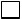 
Ұсынылатын тауардың техникалық ерекшелігінің барлық мәліметтерінің дұрыстығын растаймын
Ұсынылатын тауардың техникалық ерекшелігінің барлық мәліметтерінің дұрыстығын растаймынҚазақстан Республикасы
Қаржы министрлігінің
өзгерістер мен толықтырулар
енгізілетін кейбір
бұйрықтарының тізбесіне
2-қосымшаКонкурстық құжаттамаға 
2-қосымшаҚазақстан Республикасы
Қаржы министрлігінің
өзгерістер мен толықтырулар
енгізілетін кейбір
бұйрықтарының тізбесіне
3-қосымшаКонкурстық құжаттамаға
3-1-қосымша
№
Бенефициарлық иесінің Т. А. Ә.
Жеке тұлғаны куәландыратын құжат (құжаттың нөмірі мен берілген күнін көрсету)
Акциялардың 25% немесе одан көп бөлігін (жарғылық капиталға қатысу үлестерін) тікелей немесе жанама иелену
Дауыс беретін акциялардың (жарғылық капиталға қатысу үлестерінің)25% немесе одан да көбін тікелей немесе жанама иелену
Директорлар кеңесінің немесе соған ұқсас басқарушы органның көптеген мүшелерін тағайындауға тікелей немесе жанама құқық беру
Бірде-бір бенефициар иесі алдыңғы шарттардың біріне немесе бірнешеуіне сәйкес келмейді
Бенефициарлық иеленушіні анықтау мүмкін еместігі туралы ақпарат (құжаттың қосымшасы)
Иә/жоқ
Иә/жоқ
Иә/жоқ
Иә Қазақстан Республикасы
Қаржы министрлігінің
өзгерістер мен толықтырулар
енгізілетін кейбір 
бұйрықтарының тізбесіне
4-қосымшаКонкурстық құжаттамаға
12-қосымша
Тауарлардың, жұмыстардың, көрсетілетін қызметтердің бірыңғай номенклатуралық анықтамалығы кодының атауы*
Тауардың атауы*
Өлшем бірлігі*
Саны (көлемі)*
Қосылған құн салығын есептемегенде бірлік бағасы*
Қосылған құн салығын есепке алмағанда, сатып алуға бөлінген жалпы сома*
Жеткізу шарттары (сәйкес ИНКОТЕРМС 2010)*
Жеткізу мерзімі*
Жеткізу орны
Аванстық төлем мөлшері*
Ұлттық стандарттардың атауы, ал олар болмаған жағдайда сатып алынатын тауарларға арналған мемлекетаралық стандарттар. Ұлттық және мемлекетаралық стандарттар болмаған кезде мемлекеттік сатып алуды нормалауды ескере отырып, сатып алынатын тауарлардың талап етілетін функционалдық, техникалық, сапалық және пайдалану сипаттамалары көрсетіледі.
Тауар жаңа, пайдаланылмаған, шығарылған жылы шарт жасалған күнге дейін (үш жылға дейін) ерте болмауға тиіс*
Кепілдік мерзімі (айлармен)
Сатып алынатын тауардың талап етілетін функционалдық, техникалық, сапалық, пайдалану және өзге де сипаттамаларының сипаттамасы
Ілеспе қызметтер (қажет болған жағдайда көрсетіледі) (тауарларды монтаждау, баптау, оқыту, тексеру және сынау)
Әлеуетті өнім беруші оны жеңімпаз деп айқындаған және онымен мемлекеттік сатып алу туралы шарт жасасқан жағдайда (қажет болған жағдайда көрсетіледі) (Әлеуетті өнім берушінің көрсетілген мәліметтерді көрсетпегені және ұсынбағаны үшін бас тартуына жол берілмейді)Қазақстан Республикасы
Қаржы министрлігінің
өзгерістер мен толықтырулар
енгізілетін кейбір
бұйрықтарының тізбесіне
5-қосымшаКонкурстық құжаттамаға
16-қосымша
Маркасы және/немесе тауар белгісі не қызмет көрсету белгісі, моделі, типі көрсетілген тауардың атауы
Шыққан елі
Дайындаушы зауыт (дайындаушы зауыттың атауы және оның орналасқан жері көрсетіледі)
Шығарылған жылы
Кепілдік мерзімі (бар болса) (айлармен)
Жеткізу мерзімі
Тауарды жеткізу орны
Ұлттық стандарттардың атауы, ал олар болмаған жағдайда ұсынылатын тауарларға арналған мемлекетаралық стандарттар. Ұлттық және мемлекетаралық стандарттар болмаған, ұсынылатын тауардың функционалдық, техникалық, сапалық және пайдалану сипаттамалары көрсетіледі (нақты сипаттамалары көрсетіледі)
Ұсынылатын тауардың талап етілетін функционалдық, техникалық, сапалық, пайдалану және өзге де сипаттамаларының сипаттамасы (нақты сипаттамалары көрсетіледі)
Ілеспе қызметтер (қажет болған жағдайда көрсетіледі) (тауарларды монтаждау, баптау, оқыту, тексеру және сынау)*
Әлеуетті өнім беруші оны жеңімпаз деп айқындаған және онымен мемлекеттік сатып алу туралы шарт жасасқан жағдайда
Веб-портал автоматты түрде қалыптастырады (тапсырыс берушінің техникалық ерекшелігінен тартылады)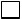 
Ұсынылатын тауардың техникалық ерекшелігінің барлық мәліметтерінің дұрыстығын растаймынҚазақстан Республикасы
Қаржы министрлігінің
өзгерістер мен толықтырулар
енгізілетін кейбір
бұйрықтарының тізбесіне
6-қосымшаМемлекеттік сатып алуды 
жүзеге асыру қағидаларына 
10-қосымша
№
Т.А.Ә.
Ұйымдағы лауазымы
Комиссиядағы рөлі
№
Лоттың №
Лоттың атауы
Саны
Бірлік үшін баға
Сатып алу үшін бөлінген сома, теңге
№
Әлеуетті өнім берушінің атауы
БСН (ЖСН)/ СЖН/СЕН
Өтінім берілген күні мен уақыты (хронология бойынша)
№
Әлеуетті өнім берушінің атауы
БСН (ЖСН)/ СЖН/СЕН
Өтінімді қайтадан беру күні мен уақыты (хронология бойынша)
№
Сұрау салу жіберілген ұйымның/тұлғаның атауы
Сұрау салу жіберілген күн
Сұрау салудың қысқаша сипаттамасы
Сұрау салуға жауап беру күні
№
Әлеуетті өнім берушінің атауы (әлеуетті өнім берушілердің тізбесі), БСН (ЖСН)/ ССН / ТЕН
Әлеуетті өнім берушінің атауы (әлеуетті өнім берушілердің тізбесі), БСН (ЖСН)/ ССН / ТЕН
Әлеуетті өнім берушінің атауы (әлеуетті өнім берушілердің тізбесі), БСН (ЖСН)/ ССН / ТЕН
Әлеуетті өнім берушінің атауы (әлеуетті өнім берушілердің тізбесі), БСН (ЖСН)/ ССН / ТЕН
Әлеуетті өнім берушінің атауы (әлеуетті өнім берушілердің тізбесі), БСН (ЖСН)/ ССН / ТЕН
Комиссия мүшесінің Т.А.Ә
Шартты жеңілдік %
Комиссия мүшесінің шешімі
Ауытқу себебі
Біліктілік талаптарына және конкурстық құжаттама талаптарына сәйкес еместігін растайтын мәліметтер мен құжаттарды көрсете отырып, қабылдамау себептерінің егжей-тегейлі сипаттамасы
№
Әлеуетті өнім берушінің атауы
БСН (ЖСН) / ССН/ТЕН
Қабылдамаудың себебі1
№
Әлеуетті өнім берушінің атауы
БСН (ЖСН) / ССН/ТЕН
№
Әлеуетті өнім берушінің атауы
БСН (ЖСН) / ССН / НП
Шартты жеңілдіктер, %
Шартты жеңілдіктер, %
Шартты жеңілдіктер, %
Шартты жеңілдіктер, %
Шартты жеңілдіктер, %
Шартты жеңілдіктер, %
Шартты жеңілдіктер, %
Шартты жеңілдіктер, %
Шартты жеңілдіктер, %
Ағымдағы жылдың алдындағы соңғы он жылдағы жұмыс тәжірибесі
Төленген салықтардың көрсеткіші
Тауарлардың функционалдық сипаттамалары
Тауарлардың техникалық сипаттамалары
Тауарлардың сапалық сипаттамалары
Тауарлардың пайдалану сипаттамалары
Әлеуетті өнім берушінің жұмыстарды орындау орны бойынша облыстың, республикалық маңызы бар қалалардың және астананың шекараларындағы тиісті әкімшілік-аумақтық бірлікте болуы
Теріс мәндер
Жалпы шартты жеңілдік, %
№
Әлеуетті өнім берушінің атауы
БСН (ЖСН)/ ССН/ТЕН
Бөлінген сома
Өнім берушінің бағасы
Заңның 26-бабына  сәйкес сома
Шартты жеңілдік мөлшері, %
Шартты жеңілдік ескерілген баға
Қаржылық тұрақтылық көрсеткіші
Өтінімді беру күні мен уақыты
№
Жеңімпаздың әлеуетті өнім берушінің атауы
Жеңімпаздың әлеуетті өнім берушінің БСН/ЖСН
Бенефициарлық иесінің Т. А. Ә.
Бенефициарлық иесінің жеке басын куәландыратын құжат (құжаттың нөмірі мен берілген күнін, азаматтығын, тұратын елін көрсету)
Акциялардың 25% немесе одан көп бөлігін (жарғылық капиталға қатысу үлестерін)тікелей немесе жанама иелену
Дауыс беретін акциялардың (жарғылық капиталға қатысу үлестерінің) 25% немесе одан көпін тікелей немесе жанама иелену
Директорлар кеңесінің немесе соған ұқсас басқарушы органның көптеген мүшелерін тағайындауға тікелей немесе жанама құқығы
Бірде-бір бенефициар иесі алдыңғы шарттардың біріне немесе бірнешеуіне сәйкес келмейді
Бенефициарлық иеленушіні анықтау мүмкін еместігі туралы ақпарат (құжаттың қосымшасы)
Иә/жоқ
Иә/жоқ
Иә/жоқ
Иә 
№
Екінші орын алған әлеуетті өнім берушінің атауы
БСН/ЖСНҚазақстан Республикасы
Қаржы министрлігінің
өзгерістер мен толықтырулар
енгізілетін кейбір
бұйрықтарының
тізбесіне
7-қосымшаНегіздемелік келісімді
пайдаланылатын конкурс
тәсілімен мемлекеттік сатып
алу бойынша конкурстық
құжаттамаға
2-қосымша
№
Қаржылық тұрақтылық көрсеткіштері
Қосымша пайыздар есептелетін ең төменгі мәні
Ең төменгі мәннің 0,1 пайызынан асатын әрбір қадам
Көрсеткіштің шекті мәні
1
КК
10
0,05%
45%
2
ТСК
3
0,50%
50%
3
ЖИЫНЫ:
95%Қазақстан Республикасы
Қаржы министрлігінің
өзгерістер мен толықтырулар
енгізілетін кейбір
бұйрықтарының
тізбесіне
8-қосымшаАукциондық құжаттамаға
2-қосымшаҚазақстан Республикасы
Қаржы министрлігінің
өзгерістер мен толықтырулар
енгізілетін кейбір
бұйрықтарының
тізбесіне
9-қосымшаАукциондық құжаттамаға
3-1-қосымша
№
Бенефициарлық иесінің Т. А. Ә.
Бенефициарлық иесінің жеке тұлғаны куәландыратын құжат (құжаттың нөмірі мен берілген күнін көрсету, азаматтығы, тұратын елі)
Акцияларды 25% немесе одан да көп (жарғылық капиталға қатысу үлестерін) тікелей немесе жанама иелену
Дауыс беретін акцияларды (жарғылық капиталға қатысу үлестерін) 25% немесе одан көп тікелей немесе жанама иелену
Прямое Директорлар кеңесінің немесе соған ұқсас басқарушы органның көптеген мүшелерін тағайындауға тікелей немесе жанама құқық
Бірде-бір бенефициар иесі алдыңғы шарттардың біріне немесе бірнешеуіне сәйкес келмейді
Бенефициарлық иеленушіні анықтау мүмкін остігі туралы ақпарат (құжаттың қосымшасы)
Ия/жоқ
Ия/жоқ
Ия/жоқ
ИяҚазақстан Республикасы
Қаржы министрлігінің
өзгерістер мен толықтырулар
енгізілетін кейбір
бұйрықтарының
тізбесіне
10-қосымшаАукциондық құжаттамаға
6-қосымша
Тауарлардың, жұмыстардың, көрсетілетін қызметтердің бірыңғай номенклатуралық анықтамалығы кодының атауы*
Тауардың атауы*
Тауар жаңа, пайдаланылмаған, шығарылған жылы шарт жасалған күнге дейін (үш жылға дейін) ерте болмауға тиіс
Өлшем бірлігі*
Саны (көлемі)*
Қосылған құн салығын есепке алмағандағы бірлік бағасы*
Қосылған құн салығын есепке алмағанда, сатып алу үшін бөлінген жалпы сома*
Жеткізу шарттары (ИНКОТЕРМС 2010 сәйкес)*
Жеткізу мерзімі*
Жеткізу орны*
Аванстық төлем мөлшері*
Ұлттық стандарттардың атауы, ал олар болмаған жағдайда сатып алынатын тауарларға арналған мемлекетаралық стандарттар. Ұлттық және мемлекетаралық стандарттар болмаған кезде мемлекеттік сатып алуды нормалауды ескере отырып, сатып алынатын тауарлардың талап етілетін функционалдық, техникалық, сапалық және пайдалану сипаттамалары көрсетіледі
Сатып алынатын тауардың талап етілетін функционалдық, техникалық, сапалық, пайдалану және өзге де сипаттамаларының сипаттамасы
Ілеспе қызметтер (қажет болған жағдайда көрсетіледі) (тауарларды монтаждау, баптау, оқыту, тексеру және сынау)
Әлеуетті өнім берушіге оның жеңімпазы анықталған және онымен мемлекеттік сатып алу туралы шарт жасалған жағдайда қойылатын талаптар (қажет болған кезде көрсетіледі) (әлеуетті өнім берушіні көрсетілген мәліметтерді көрсетпегені және ұсынбағаны үшін қабылдамауға жол берілмейді)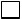 
Ұсынылатын тауардың техникалық ерекшелігінің барлық мәліметтерінің дұрыстығын растаймынҚазақстан Республикасы
Қаржы министрлігінің
өзгерістер мен толықтырулар
енгізілетін кейбір
бұйрықтарының
тізбесіне
11-қосымшаАукциондық құжаттамаға
7-қосымша
Маркасы және/немесе тауар белгісі не қызмет көрсету белгісі, моделі, типі көрсетілген тауардың атауы
Шыққан елі
Дайындаушы зауыт (дайындаушы зауыттың атауы және оның орналасқан жері көрсетіледі)
Шығарылған жылы
Кепілдік мерзімі (бар болса) (айлармен)
Жеткізу мерзімі
Тауарды жеткізу орны
Ұлттық стандарттардың атауы, ал олар болмаған жағдайда ұсынылатын тауарларға арналған мемлекетаралық стандарттар. Ұлттық және мемлекетаралық стандарттар болмаған, ұсынылатын тауардың функционалдық, техникалық, сапалық және пайдалану сипаттамалары көрсетіледі (нақты сипаттамалары көрсетіледі)
Ұсынылатын тауардың талап етілетін функционалдық, техникалық, сапалық, пайдалану және өзге де сипаттамаларының сипаттамасы (нақты сипаттамалары көрсетіледі)
Ілеспе қызметтер (қажет болған жағдайда көрсетіледі) (тауарларды монтаждау, баптау, оқыту, тексеру және сынау)*
Әлеуетті өнім беруші оны жеңімпаз деп айқындаған және онымен мемлекеттік сатып алу туралы шарт жасасқан жағдайда
Веб-портал автоматты түрде қалыптастырады (тапсырыс берушінің техникалық ерекшелігінен тартылады)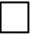 
Ұсынылатын тауардың техникалық ерекшелігінің барлық мәліметтерінің дұрыстығын растаймынҚазақстан Республикасы
Қаржы министрлігінің
өзгерістер мен толықтырулар
енгізілетін кейбір
бұйрықтарының
тізбесіне
12-қосымшаМемлекеттік сатып алуды
жүзеге асыру қағидаларына
17-қосымша
Лот №
Лоттың атауы
Тауардың сипаттамасы
Саны
Бірлік үшін бағасы, теңге
Сатып алуға бөлінген сома, теңге
№
Аукционға қатысушының нөмірі (өтінімді беру уақыты мен күніне байланысты беріледі)*
Өнім берушінің бір бірлігі үшін бағасы, теңге
Өнім берушінің жалпы сомасы, теңге
Өтінімді ұсыну күні мен уақыты (хронология бойынша)
Ескерту: (мәні: ең төменгі бастапқы баға *)
1
2
3
4
5
6
Аукционға қатысушының нөмірі (өтінімді беру уақыты мен күніне байланысты беріледі)
Өнім берушінің бір бірлігі үшін бағасы, теңге
Өнім берушінің жалпы сомасы, теңге
Ұсыныс беру уақыты
КК.АА.ЖЖЖЖ СС:ММ:СС (Астана қаласының уақыты бойынша)Қазақстан Республикасы
Қаржы министрлігінің
өзгерістер мен толықтырулар
енгізілетін кейбір
бұйрықтарының
тізбесіне
13-қосымшаМемлекеттік сатып алуды
жүзеге асыру қағидаларына
18-қосымша
№
Т.Ә.А.
Ұйымдағы лауазымы
Комиссиядағы рөлі
Лот №
Лоттың атауы
Тауардың сипаттамасы
Саны
Бірлік үшін бағасы, теңге
Сатып алуға бөлінген сома, теңге
№
Әлеуетті өнім берушінің атауы
БСН (ЖСН)/ССН/ТЕН
Өтінімді беру күні мен уақыты
№
Сұрау салу жіберілген ұйымның/тұлғаның атауы
Сұрау салу жіберілген күн
Сұрау салудың қысқаша сипаттамасы
Сұрау салуға жауап берілген күн
№
Әлеуетті өнім берушінің атауы (әлеуетті өнім берушілердің тізбесі), БСН (ЖСН)/ССН/ТЕН
Әлеуетті өнім берушінің атауы (әлеуетті өнім берушілердің тізбесі), БСН (ЖСН)/ССН/ТЕН
Әлеуетті өнім берушінің атауы (әлеуетті өнім берушілердің тізбесі), БСН (ЖСН)/ССН/ТЕН
Әлеуетті өнім берушінің атауы (әлеуетті өнім берушілердің тізбесі), БСН (ЖСН)/ССН/ТЕН
Комиссия мүшесінің Т.А.Ә.
Комиссия мүшесінің шешімі
Қабылдамау себебі
Біліктілік талаптарына және аукциондық құжаттама талаптарына олардың сәйкес келмеуін растайтын мәліметтер мен құжаттарды көрсете отырып, бас тарту себептерін егжей-тегжей сипаттау
№
Әлеуетті өнім берушінің атауы
БСН (ЖСН)/ССН/ТЕН
Қабылдамау себебі1
№
Әлеуетті өнім берушінің атауы
БСН(ЖСН)/ССН/ТЕН
№
Әлеуетті өнім берушінің атауы
БСН(ЖСН)/ ССН/ ТЕН
Өнім берушінің бірлігі үшін бағасы, теңге
Өнім берушінің жалпы сомасы, теңге
Өтінім беру күні мен уақыты
Ескерту: (мәні: ең төменгі бастапқы баға*)
1
2
3
4
5
6
7
Әлеуетті өнім берушінің атауы
БСН(ЖСН) / ССН/ТЕН
Өнім берушінің бірлігі үшін бағасы, теңге
Өнім берушінің жалпы сомасы, теңге
Ұсыныс беру уақыты
№
Жеңімпаздың әлеуетті өнім берушісінің атауы
Жеңімпаздың әлеуетті өнім берушісінің БСН/ЖСН
Бенефициарлық иесінің Т. А. Ә.
Бенефициарлық иесінің жеке басын куәландыратын құжат (құжаттың нөмірі мен Берілген күнін, азаматтығын, тұратын елін көрсету)
Акциялардың 25% немесе одан көп бөлігін (жарғылық капиталға қатысу үлестерін)тікелей немесе жанама иелену
Дауыс беретін акциялардың (жарғылық капиталға қатысу үлестерінің)25% немесе одан көпін тікелей немесе жанама иелену
Директорлар кеңесінің немесе соған ұқсас басқарушы органның көптеген мүшелерін тағайындауға тікелей немесе жанама құқық
Бірде-бір бенефициар иесі алдыңғы шарттардың біріне немесе бірнешеуіне сәйкес келмейді
Бенефициарлық иеленушіні анықтау мүмкін остігі туралы ақпарат (құжаттың қосымшасы)
Ия/жоқ
Ия/жоқ
Ия/жоқ
Ия Қазақстан Республикасы
Қаржы министрлігінің
өзгерістер мен толықтырулар
енгізілетін кейбір
бұйрықтарының
тізбесіне
14-қосымшаҚазақстан Республикасы
Премьер-Министірінің
Бірінші орынбасары -
Қазақстан Республикасы
Қаржы министірінің
2019 жылғы 28 ақпандағы
№ 155 бұйрығымен
бекітілген
№
Атауы
Қосымша талап
1.
Көрсетілетін қызметтер:
1.1.
Медициналық қарап тексеру жөніндегі қызметтер
Медициналық қарап тексеру жөніндегі қызметтерді көрсететін әлеуетті өнім берушілер және өнім берушілер көрсетілген қызметтерді сатып алу жоспарланатын тиісті әкімшілік-аумақтық бірліктің (облыс, республикалық маңызы бар қала және астана) аумағында болуға тиіс
1.2.
Тамақтануды ұйымдастыру жөніндегі қызметтер
Тамақтануды ұйымдастыру жөніндегі қызметтерді көрсететін әлеуетті өнім берушілер және өнім берушілер көрсетілген қызметтерді сатып алу жоспарланатын тиісті әкімшілік-аумақтық бірліктің (облыс, республикалық маңызы бар қала және астана) аумағында болуға тиіс
1.3.
Медициналық қалдықтарды кәдеге жарату жөніндегі қызметтер
Медициналық қалдықтарды кәдеге жарату жөніндегі қызметтерді көрсететін әлеуетті өнім берушілер мен өнім берушілер тиісті әкімшілік-аумақтық бірліктің (облыс, республикалық маңызы бар қала және астана) аумағында болуға тиіс
1.4.
Корпоративтік басқаруға тәуелсіз бағалау жүргізу жөніндегі қызметтер
Корпоративтік басқаруға тәуелсіз бағалау жүргізу жөніндегі қызметтерді көрсететін әлеуетті өнім берушілер мен өнім берушілер корпоративтік басқару жүйелерін бағалау бойынша қызметке кемінде бес жыл немесе Қазақстанда да, сондай-ақ Қазақстаннан тыс жерлерде де он ірі компанияда тәжірибенің болуы тиіс
1.5.
Гүлдерді сатып алу мен оларды күтіп ұстау бойынша қызметтер
Гүлдерді жеткізу мен оларды күтіп ұстау бойынша қызметтерді ұсынатын әлеуетті өнім берушілер мен өнім берушілер осы қызметтерді сатып алу жоспарланған тиісті әкімшілік-аумақтық бірліктің (облыс, республикалық маңызы бар қала және астана) аумағында орналасуы тиіс
2.
Жұмыс:
2.1.
Автомобиль жолдарын күтіп ұстау жөніндегі жұмыстар
Елді мекендердің автомобиль жолдары мен көшелерін күтіп ұстау жөніндегі жұмыстарды орындайтын әлеуетті өнім берушілер мен өнім берушілер аталған жұмыстарды сатып алу жоспарланып отырған тиісті әкімшілік-аумақтық бірліктің (облыстың, республикалық маңызы бар қаланың және астананың) аумағында болуға тиісҚазақстан Республикасы
Қаржы министрлігінің
өзгерістер мен толықтырулар
енгізілетін кейбір
бұйрықтарының
тізбесіне
15-қосымшаҰлттық әл-ауқат қоры мен
Ұлттық әл-ауқат қорының
ұйымдарын қоспағанда,
квазимемлекеттік сектордың
жекелеген субъектілерінің сатып
алуын жүзеге асыру
қағидаларына
7-3-қосымша
№
Атауы
1.
Республикалық маңызы бар автомобиль жолдарының құрылыс-монтаждау жұмыстары
2.
Республикалық маңызы бар автомобиль жолдарының жобалау-сметалық құжаттамасынын әзірлеу жөніндегі жұмыстар
3.
Республикалық маңызы бар автомобиль жолдарын техникалық қадағалау жөніндегі инжинирингтік қызметтер